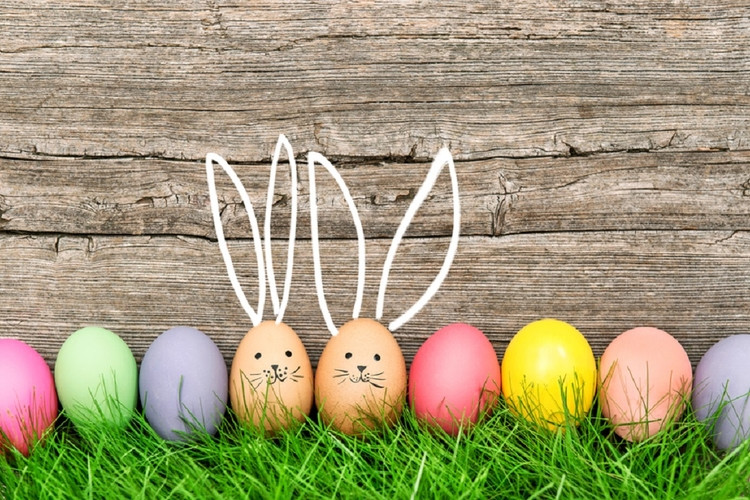 KONKURS PLASTYCZNY„Wielkanocna Pisanka”Organizator konkursu: Biblioteki Gminnego Ośrodka Kultury i Wypoczynku w Wielopolu Skrzyńskim.Cele konkursu:Promowanie i upowszechnianie ludowych tradycji Rozwijanie uzdolnień plastycznych, Pobudzenie wyobraźni;Ukazanie piękna tradycji Świąt WielkanocnychAdresaci konkursu:Konkurs jest indywidualny i skierowany do uczniów od kl.  I do  VI Szkoły Podstawowej;W konkursie mogą brać udział uczniowie szkół z terenu Gminy Wielopole Skrzyńskie Każdy uczestnik może zgłosić tylko jedną pracę. Wymagania konkursowe Praca konkursowa powinna być wykonana własnoręcznie,  z wykorzystaniem dowolnych materiałów;Praca powinna być przestrzenna na podkładzie ze styropianowego  jajka, wykonana dowolną techniką. Wielkość pisanki dowolna. Termin zgłaszania prac konkursowych: Ostateczny termin składania pracy konkursowej upływa w dniu 8 kwietnia 2022 r.Pracę należy dostarczyć bezpośrednio do Biblioteki Gminnego Ośrodka Kultury  i Wypoczynku w Wielopolu Skrzyńskim (lub do Bibliotek w Brzezinach ,Gliniku i Nawsiu ).Jednocześnie rodzic lub prawny opiekun uczestnika konkursu wyraża zgodę na przetwarzanie danych osobowych, podpisując klauzulę i zgodę . Każda praca MUSI być opisana: - Imię i nazwisko - Miejscowość, szkoła i klasa - nr telefonu kontaktowegoWyłonienie zwycięzców, przyznanie i wręczanie nagród:Po upływie terminu składania prac, organizatorzy powołują komisję do oceny prac, przyznania nagród i wyłonienia laureatów konkursu;Uczestnicy będą podzieleni i oceniani w trzech kategoriach:I kategoria kl. I - IIII kategoria kl. III – IVIII kategoria kl. V - VIOgłoszenie wyników konkursu nastąpi w dniu 11 kwietnia 2022 r. Wyniki konkursu zostaną zamieszczone na stronie internetowej Gminnego Ośrodka Kultury i Wypoczynku www.gokiw.wielopole-skrz.pl  i FB Biblioteki Wielopole Skrzyńskie. Rozdanie nagród odbędzie się 12 kwietnia 2022 r. w Bibliotece w Wielopolu .Jury zastrzega sobie prawo do przyznania nagród dodatkowych lub wyróżnień           w przypadku szczególnie wyróżniających się lub ciekawych prac;Wszyscy uczestnicy otrzymają pamiątkowe dyplomy i nagrody rzeczowe;Zgłoszone na konkurs prace zostaną zaprezentowane w formie wystawy                        w Bibliotece GOKiW w Wielopolu Skrzyńskim .Postanowienie końcowe: Sprawy nieuregulowane niniejszym regulaminem rozstrzygają organizatorzy konkursu;Organizator przewiduje możliwość zwrotu zgłoszonej pracy;Ocena komisji konkursowej jest ostateczna i nie podlega odwołaniu;Przystąpienie do konkursu jest jednoznaczne z zaakceptowaniem regulaminu;Dodatkowe informacje związane z konkursem można uzyskać osobiście w Bibliotece Gminnego Ośrodka Kultury i Wypoczynku w Wielopolu Skrzyńskim, a także telefonicznie pod numerem telefonu: 17 778 84 50 wew. 2. 